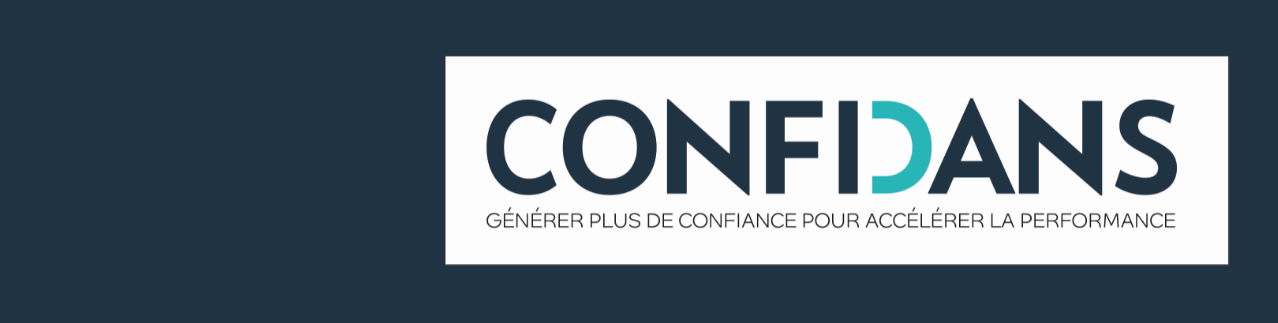 FICHE OUTIL – LES 14 PRESUPPOSES DE LA PNL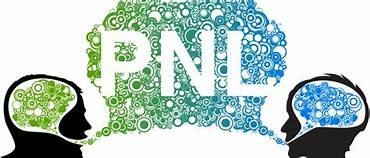 1 - La carte n’est pas le territoire.2 - Chaque modèle du monde est unique.3 - L’expérience a une structure.4 - La vie et l’esprit sont systémiques.5 - Le sens de la communication est donné par la réponse qu’elle déclenche.6 - Il est impossible de ne pas communiquer.7 - Derrière tout comportement, il y a une intention positive ou une fonction utile.8 - Un comportement a un sens dans le contexte dans lequel il a été créé.9 -Une personne fait toujours le meilleur choix possibleen fonction des informations dont elle dispose.10 - Il n’y a pas d’échec, il n’y a que du feedback.11 - Si ce que vous faites ne marche pas, essayez autre chose.12 - Chacun de nous possède les ressources nécessaires pour évoluer, atteindre des objectifs ou résoudre des problèmes.13 - Dans un système, c’est la personne la plus adaptable qui prend le contrôle.14 - Plus on a de choix, mieux ça vaut.